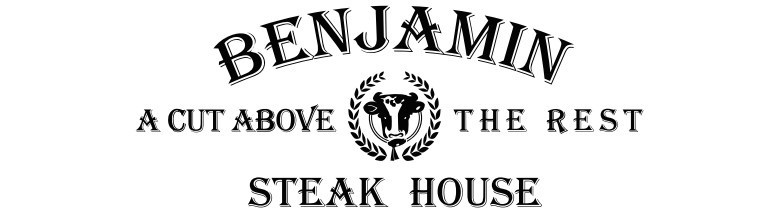 APPETIZERSSeasonal Fruit Oysters on the Half Shell half dozen with cocktail, mignonette saucesProsciutto & Melon Lobster Bisque Soup Fried Calamari Fresh Mozzarella beefsteak tomatoes, basilTuna Tartar jumbo chipsThick Cut Canadian Bacon fried eggSWEET Belgian Waffles maple syrup, homemade schlagChocolate Chip Pancakes maple syrup, homemade schlagFrench Toast maple syrup, banana, homemade schlagSAVORY Two Eggs Any Style bacon or sausageFrittata mushrooms, goat cheeseEggs Benedict poached eggs, Canadian bacon, hollandaise sauce, English muffinEggs Benjamin poached eggs, USDA Prime Steak, hollandaise sauce, English muffinCrab Cake fried egg, mixed greensSmoked Salmon bagel, capers, cream cheese, onionsChicken Caesar Salad garlic croutons, shaved parmesanBenjamin Burger french friesCheese Steak Sandwich sirloin, sautéed onions, American cheese, french friesSIDES Applewood-smoked bacon | pork sausage |french fries | Benjamin home fries | mixed green salad| sautéed mushrooms | sautéed broccoli  